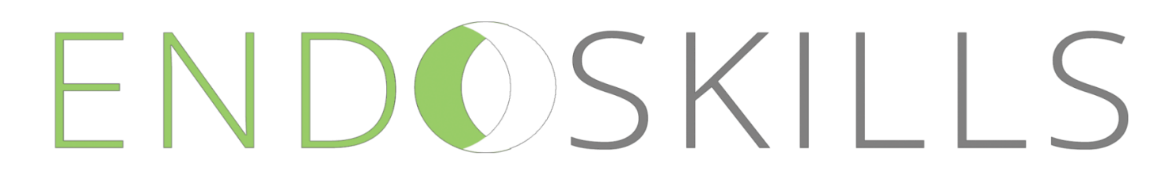 
*ALL FIELDS ARE COMPULSORY
     WE WISH TO PROVIDE A GRANT IN SUPPORT OF ENDOSCOPY EDUCATION, TRAINING AND 
    RESEARCH IN THE AMOUNT OF A:  (CHOOSE GRANT AND GST OPTION)
THIS FORM IS REQUIRED TO BE RETURNED WITH PAYMENT TO ENSURE AGREEMENT BEFORE 30TH JUNE 2019 AND ALL DOCUMENTS EMAILED TO Mandy.Gwan@health.nsw.gov.au______________________________________________________________________________________________________RPAH USE: We accept the above grant for endoscopy education, training and research. ENDOSKILLS GI
EDUCATION, TRAINING & RESEARCH GRANT 2019 
ACQUISITION FORMCOMPANY NAMECONTACT PERSONADDRESS EMAIL ADDRESSSUBURB                            STATE                       POSTCODEPHONE NO ABNNOTESSILVER GRANT$5,000   + GST   incl GST   GST FreeGOLD GRANT$10,000   + GST   incl GST   GST FreePLATINUM GRANT$15,000   + GST   incl GST   GST FreeRequired Additional Fee for pod station if providing training station$650   incl GSTName of authorising company officer:  Signature:Date:  Name:  Signature:Date:  